TENDER FILE / TERMS OF REFERENCE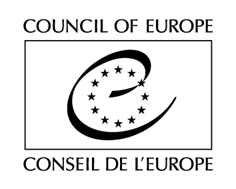 (Competitive bidding procedure / Framework Contract)Supply of Stationery Consumables Materials for CoE Programme Office in AnkaraSC037/2021The Council of Europe is looking for a Provider for the provision of purchase of stationery consumable items for the Ankara Programme Office to be requested, on a need basis.TENDER RULESThis tender procedure is a competitive bidding procedure. In accordance with Rule 1395 of the Secretary General of the Council of Europe on the procurement procedures of the Council of Europe, the Organisation shall invite to tender at least three potential providers for any purchase between €2,000 and €55,000 tax exclusive.This specific tender procedure aims at concluding a framework contract for the provision of deliverables described in the Act of Engagement (See attached). A tender is considered valid for 120 calendar days as from the closing date for submission. The selection of tenderers will be made in the light of the criteria indicated below. All tenderers will be informed in writing of the outcome of the procedure.The tenderer must be either a natural person, a legal person.Tenders shall be submitted by email only (with attachments) to the email address indicated in the table below, with the following reference in subject:  Tender - Supply of Stationery Consumables for Programme Office in Ankara. Tenders addressed to another email address will be rejected.The general information and contact details for this procedure are indicated on this page. You are invited to use the CoE Contact details indicated below for any question you may have. All questions shall be submitted at least 2 (two) working days before the deadline for submission of the tenders and shall be exclusively addressed to the email address indicated below with the following reference in subject: Supply of Stationery Consumables for Programme Office in Ankara.EXPECTED DELIVERABLESBackgroundThe Council of Europe is looking for Providers (provided enough tenders meet the criteria indicated below) in order to support the Office with a particular expertise on the supply of stationery consumables and items.This Contract is currently estimated to cover supply of printer consumables and materials as needed until 31 December 2022. This estimate is for information only and shall not constitute any sort of contractual commitment on the part of the Council of Europe. The Contract may potentially represent a higher or lower number of activities/needs, depending on the evolving needs of the Organisation.For information purposes only, the total amount of the object of present tender shall not exceed 55,000 Euros tax exclusive for the whole duration of the Framework Contract. This information does not constitute any sort of contractual commitment or obligation on the part of the Council of Europe. Scope of the Framework ContractThroughout the duration of the Framework Contract, the selected Provider will be asked to provide the  deliverables listed in the Act of Engagement (See Section A – Terms of reference). This list is considered non-exhaustive and may include required stationery items which are not originally listed in the Act of Engagement at the time of tender. In addition to the orders requested on an as needed basis, the Provider shall keep regular communication with the Council to ensure continuing exchange of information relevant to the implementation. This involves, among others, to inform the Council as soon as it becomes aware, during the execution of the Contract, of any initiatives and/or adopted laws and regulations, policies, strategies or action plans or any other development related to the object of the Contract (see more on general obligations of the Provider in Article 3.1.2 of the Legal Conditions in the Act of Engagement).Unless otherwise agreed with the Council, written documents produced by the Provider shall be in English (see more on requirements for written documents in Articles 3.2.2 and 3.2.3 of the Legal Conditions in the Act of Engagement).Deliverables as subject of this TenderNotes: The unit price offer for each listed item will be considered as the price of the item for the duration of the contract.An equivalent counterpart product will be requested from the Provider ONLY in the case of requested product is NOT available.An equivalent counterpart shall only be preferred in the case of sufficient justification of no possibility for supply is given by the Provider. The list provided is not exhaustive; other items of stationery may also be purchased in case of need, after receiving a price offer from the supplier. FEESTenderers are invited to indicate their fees, by completing and sending the table of fees, as attached in Section A to the Act of Engagement. These fees are final and not subject to review and shall remain unchanged until the contract is concluded. The Council will indicate on each Order Form (see Section D below) the number of units ordered, calculated on the basis of the unit prices, as agreed by this Contract.HOW WILL THIS FRAMEWORK CONTRACT WORK? (Ordering PROCEDURE)Once the selection procedure is completed, you will be informed accordingly. Deliverables will then be delivered on the basis of Order Forms submitted by the Council to the selected Provider, by post or electronically, on an as needed basis (there is therefore no obligation to order on the part of the Council).RankingEach time an Order Form is sent, the selected Provider undertakes to take all the necessary measures to send it signed to the Council within 2 (two) working days after its reception. Orders will be addressed in priority to the first Provider on the ranking list of the tender. If this Provider is unable to take the Order or if no reply is given on his behalf within that deadline, the Council may call on the second Provider on the ranking list of the tender, and so on down the list.]Providers subject to VATThe Provider, if subject to VAT, shall also send, together with each signed Form, a quote (Pro Forma invoice) in line with the indications specified on each Order Form, and including:-	the Service Provider’s name and address;-	its VAT number;-	the full list of services;-	the fee per type of deliverables (in the currency indicated on the Act of Engagement, VAT exclusive);-	the total amount per type of deliverables (in the currency indicated on the Act of Engagement, VAT exclusive);-	the total amount (in the currency indicated on the Act of Engagement), VAT exclusive.Signature of ordersAn Order Form is considered to be legally binding when the Order, signed by the Provider, is approved by the Council, by displaying a Council’s Purchase Order number on the Order, as well as by signing and stamping the Order concerned. Copy of each approved Order Form shall be sent to the Provider, to the extent possible on the day of its signature.ASSESSMENT Exclusion criteria and absence of conflict of interests(by signing the Act of Engagement, you declare on your honour not being in any of the below situations)Tenderers shall be excluded from participating in the tender procedure if they:have been sentenced by final judgment on one or more of the following charges: participation in a criminal organisation, corruption, fraud, money laundering, terrorist financing, terrorist offences or offences linked to terrorist activities, child labour or trafficking in human beings;are in a situation of bankruptcy, liquidation, termination of activity, insolvency or arrangement with creditors or any like situation arising from a procedure of the same kind, or are subject to a procedure of the same kind;have received a judgment with res judicata force, finding an offence that affects their professional integrity or serious professional misconduct;do not comply with their obligations as regards payment of social security contributions, taxes and dues, according to the statutory provisions of their country of incorporation, establishment or residence;are or are likely to be in a situation of conflict of interests.Eligibility criteriaMinimum 5-year experience in stationery consumables supply work in Turkey.Award criteriaQuality of the offer (20%)Financial offer (80%)Multiple tendering is not authorised. NEGOTIATIONSThe Council reserves the right to hold negotiations with the bidders in accordance with Article 20 of Rule 1395.DOCUMENTS TO BE PROVIDEDA completed and signed copy of the Act of Engagement (see attached);A quote, describing their financial offer, in line with the requirements of Section B of this Tender File (see above)- the total cost of items listed in the Act of EngagementA completed and signed copy of the Declaration on the Exclusion Criteria (See Appendix I)List/portfolio of clients and/or customers of the company for the last five years (may be submitted in Turkish or English)All documents shall be submitted in English (with the exclusion of the list portfolio of clients”, which may be in English or Turkish), failure to do so will result in the exclusion of the tender. If any of the documents listed above are missing, the Council of Europe reserves the right to reject the tender.The Council reserves the right to reject a tender if the scanned documents are of such a quality that the documents cannot be read once printed.* * *Appendix I – Declaration on the exclusion criteriaI hereby declare that neither I, nor the company I represent:have been sentenced by final judgment on one or more of the following charges: participation in a criminal organisation, corruption, fraud, money laundering;are in a situation of bankruptcy, liquidation, termination of activity, insolvency or arrangement with creditors or any like situation arising from a procedure of the same kind, or are subject to a procedure of the same kind;have received a judgment with res judicata force, finding an offence that affects their professional integrity or serious professional misconduct;do not comply with their obligations as regards payment of social security contributions, taxes and dues, according to the statutory provisions of their country of incorporation, establishment or residence;are or are likely to be in a situation of conflict of interests.Name of the signatory ►Name of the Provider ►Full address of the Provider ►Name ►Date ►Signature ►